Regionální muzeum ve Vysokém MýtěA. V. Šembery 125, 566 01 Vysoké Mýto, IČ 00 372 331,(dále jen muzeum), zastoupené Mgr. Jiřím Junkem, ředitelem muzeaaŘímskokatolická farnost-děkanství Vysoké Mýto
Foersterova 161/I
566 01 Vysoké Mýto (dále jen dočasný správce), zastoupený Mgr. Pavlem Mistrem (děkanem)uzavírají níže uvedeného dne, měsíce a roku tuto VÝPŮJČNÍ SMLOUVA  č. xxx/2021I.   Předmět a účel zápůjčkyMuzeum má ve správě sbírku zapsanou v Centrální evidenci sbírek pod evid.č. MVM/002-0502/121002. Tato sbírka je v majetku Pardubického kraje a její součástí jsou tyto předávané sbírkové předměty:9L-5Kasule /ornát/ - církevní roucho z rozhraní 15. - 16. století ?.Střih předního dílu "do basičky", zadní díl oválný. Základní materiál lícové části - bavlněný brokát červené a zlaté barvy, motiv granátových jablíček.Dorsální strana -  plastická výšivka latinského kříže s aplikací. Kolem kříže tvoří konturu tři složené šňůry obšité barevnou vl. přízí schodovitě do kosodélníků /střídá se barva zelená, bílá, červená/, vroubeno šňůrou černou a černobílou. Plocha: ve špici sedí Bůh otec s jablkem /nad ním pásek s lilií/. Nad levým ramenem kříže sedí sv. Petr s klíčem, vpravo sv. Pavel s plamenným mečem. Na kříži Kristus a pod ním P. Maria a sv. Jan. Nejspodnější postava snad donátorka s dítětem. Těla postav z bílé hedvábné tkaniny, podloženo vatou. Oděvy barevné, s výšivkou zlatým dracounem, svatozáře fialové. Foto předmětu v příloze, pojistná cena: xxxxxx,- Kč20A-9Kadidelnice – gotická, bronzová; na nízké, šestiboké noze masívní miska vejcovitého tvaru, hladkého povrchu. Omezená na přechodu k víčku třemi plochami, z nichž vynikají zploštělé polokoule; víčko přechází několika ploškami v trojbokou stanovou vížku s hrotem; výplně štítků a vížky prolomeny primitivními kružbami z kruhů a obdélníků; v rozích jsou poutka na řetízky	Foto předmětu v příloze, pojistná cena: xxxxxx,- Kč	20A-11Kalich – barokní, konec 17. století, noha 19. století, mosaz, stříbro, zlacení. Mosazná kruhová vysoce vzdutá patka s jednoduchým čárkovým ornamentem po obvodu, pole patky rozčleněno po obvodě šesti boltci svázanými rokaji provedenými v nízkém reliéfu. Patka volně přechází v nohu s objímkou zakončenou zploštělým prstencem zdobeným rytými dolů svěšenými akantovými listy. Kuželovitý ořech je zdoben plastickým reliéfem stříbrných akantových listů vytvářejících na zlaceném těle ořechu tři zrcadla. Zvonovitá kupa je vtvořena z pozlaceného stříbra a zasazena do stříbrného prolamovaného koše tvořeného květinovým a listovým festonem. Okraj koše je zakončen perlovcem s nepravidelnými lístky, z nichž dva jsou zdobeny jemným rytým ornamentem. 	Poškozeno – místy setřelé zlacení, korozní produkty		Foto předmětu v příloze, pojistná cena: xxxxxx,- Kč       2A-33/dZlomek z těla zvonu sv. Vavřinec větší s rokokovým ornamentem a horní částí písmena H /z opisu nad reliéfem sv. Vavřince/. Zvon byl rozbit a zrekvírován v r. 1917.		Fragment z dolní části /z přechodu k věnci/ zvonu sv. Jiří s ozdobným pruhem větvičky vinoucí 	se kolem prutu mezi dvěma plastickými linkami. Zvon byl rozbit a rekvírován v r. 1942. Zlomek 	snad pod věží sebral a později daroval muzeu tehdejší ředitel kůru Josef Klíma. Rozm.: 13x13x6 	cm.	Foto předmětu v příloze, pojistná cena: xxxxxx,- KčMuzeum předává dočasnému správci předmět uvedený v bodě I/1 za účelem: Prezentace na výstavě v rámci akce Noc kostelů3.	Účastníci prohlašují ve shodě, že uvedený předmět je způsobilý k fyzickému předání za výše uvedeným účelem. Jeho stav je oběma stranám znám a je dobrý.II.  Doba, na kterou je předmět předávánSbírkový předmět, který je předmětem této smlouvy, byl předán dnešního dne dočasnému správci zastoupenému Mgr. Pavlem Mistrem, děkanem, Č.OP. xxxxxxxx, a tímto dnem začíná doba fyzického předání.	……...…………………………………………	……...………………………………………	správce sbírky, který předmět za RMVM vydal	podpis přejímající osoby dočasného správceDočasný správce se zavazuje sbírkový předmět uvedený v bodě I/1 vrátit pronajímateli nejpozději do: 28. května 2021, způsobem: s účastí kurátora sbírky, na své náklady.O případné prodloužení doby nájmu je dočasný správce povinen požádat nejpozději 14 dnů před ukončením původní lhůty.III. Přeprava, manipulace a vystavení pronajímaného předmětuNakládku, přepravu a vykládku pronajímaného předmětu na místo určení a zpět zajistí na svůj náklad a nebezpečí dočasný správce. Přeprava pronajímaného předmětu bude uskutečněna bez účasti pronajímatele.Způsob přepravy – pronajímaný předmět musí být odpovídajícím způsobem zabalen po celé své ploše, popř. probalen, když to umožňuje jeho charakter. V případě, že pronajímaný předmět je při převzetí konkrétním způsobem zabalený od půjčitele, bude stejný způsob dodržen i vypůjčitelem při vrácení pronajímaného předmětu.Depozitární podmínky pro dobu uložení pronajímaného předmětu v době před instalací a vystavení a po deinstalaci výstavy – uložení v bezprašném, zatemněném depozitáři s dodržením teploty v rozmezí 15 až 18 °C a vlhkost v rozmezí 40 až 50 %.Použití prostředků k zamezení kontaktu pronajímaného předmětu s lidskou kůží (minimálně použití bavlněných, resp. gumových rukavic dle charakteru předmětu) po celou dobu manipulace s předmětem.Způsob instalace a podmínky při vystavení – v uzavíratelných bezprašných vitrínách. Dodrženy budou teplota v rozmezí 15 až 18 °C a vlhkost v rozmezí 40 až 50 %. Zajištěno bude osvětlení nevylučující tepelně poškozující záření (nevhodné jsou např. halogenové zdroje světla), a s maximální intenzitou 50 luxů.Výstavní prostory musí být zajištěny tak, aby nedocházelo k přímému působení slunečních paprsků na pronajímaný předmět.IV. Další ujednáníPronajímaný předmět může dočasný správce užít výhradně k účelu uvedenému v čl.I/2 této smlouvy a nesmí je bez předchozího souhlasu muzea předat k užívání žádné třetí osobě.Dočasnému správci muzeum doporučuje provést pojištění fyzicky předaného předmětu od doby jeho převzetí až do jeho vrácení pronajímateli, včetně dopravy, a to na částku xxxxxxxx,- Kč.Dočasný správce je povinen po dobu nájmu zajistit ochranu, bezpečnost a úplnost předaného předmětu, případně dodržení těchto dalších vzájemně dohodnutých podmínek:Předaný předmět může být fotografován, filmován a jinak reprodukován, nesmí na něm být prováděny restaurátorské, konzervátorské a jiné zásahy.Dočasný správce ručí od okamžiku převzetí až do vrácení předmětu za jeho poškození, zničení nebo ztrátu. Tato odpovědnost je objektivní. Dočasný správce se odpovědnosti nezbaví ani v případě, prokáže-li, že poškození, zničení nebo ztrátu předmětu nezavinil, a zavazuje se k úhradě vzniklé škody.Poruší-li dočasný správce tuto smlouvu, má muzeum právo od této smlouvy odstoupit. Tímto není dotčeno právo muzea na náhradu škody. V takovémto případě má dočasný správce povinnost předané předměty okamžitě vrátit. Z důvodů hodných zvláštního zřetele má muzeum právo dočasného správce kdykoli požádat, aby mu předaný předmět byl vrácen před sjednanou lhůtou fyzického předání.Dočasný správce je povinen neprodleně informovat muzeum o všech skutečnostech, které se týkají změny stavu předaného předmětu, zejména jeho poškození, zničení nebo ztráty.V. Zveřejnění smlouvy v registru smluv1. Smlouva bude v souladu se zákonem č. 340/2015 Sb., o zvláštních podmínkách účinnosti některých smluv, uveřejňování těchto smluv a o registru smluv („zákon o registru smluv“), zveřejněna v registru smluv. Smluvní strany berou na vědomí, že nebude-li smlouva zveřejněna ani devadesátý den od jejího uzavření, je následujícím dnem zrušena od počátku s účinky případného bezdůvodného obohacení.2. Smluvní strany prohlašují, že žádná část smlouvy nenaplňuje znaky obchodního tajemství (§ 504 z. č. 89/2012 Sb., občanský zákoník).3. Smluvní strany se dohodly, že uveřejnění v registru smluv provede Regionální muzeum ve Vysokém Mýtě, a to bezodkladně po uzavření této smlouvy, nejpozději však do 30 dní od uzavření smlouvy.VI. Závěrečná ustanoveníZměny a doplňky této smlouvy lze činit pouze písemnými dodatky, odsouhlasenými oběma stranami.Tato smlouva byla sepsána ve třech vyhotoveních, z nichž dočasný správce obdrží dva a vlastník jeden stejnopis. V muzeu bude smlouva po jednom výtisku uložena ve spisovně muzea a u vedoucího sbírkového oddělení.Smlouva nabývá platnosti okamžikem jejího podepsání poslední ze smluvních stran a účinnosti dnem jejího uveřejnění v registru smluv.Ve Vysokém Mýtě dne: 28. 5. 2021	………….…….………………………	………….…….………………………	dočasný správce	muzeum_________________________________________________________________________________Lhůta fyzického předání dle čl. II/2 byla prodloužena do……………….	………………………………………	oprávněný zástupce muzea_______________________________________________________________________________Potvrzení o vrácení:Sbírkový předmět uvedený v bodě I/1 této smlouvy byl vrácen dne………………………………… v úplnosti…………… ve stavu…………..……………………………………………………………Za muzeum převzal:	…………………………………	razítko a podpisSbírkový předmět byl zařazen zpět do sbírky dne: ………………	……………………….	správce sbírky Příloha č. 1 – Fotografie zapůjčených předmětů9L-5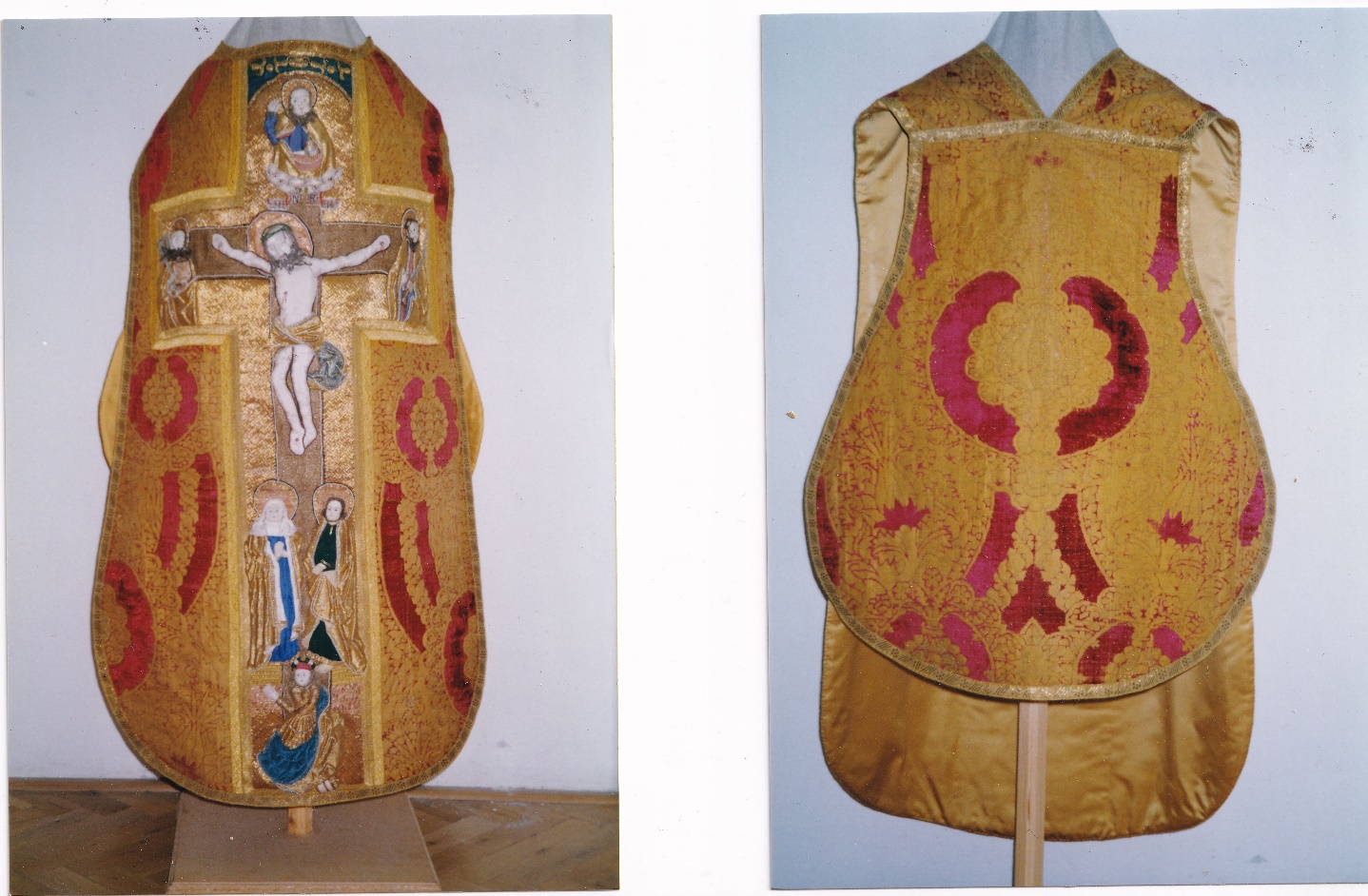 20A-9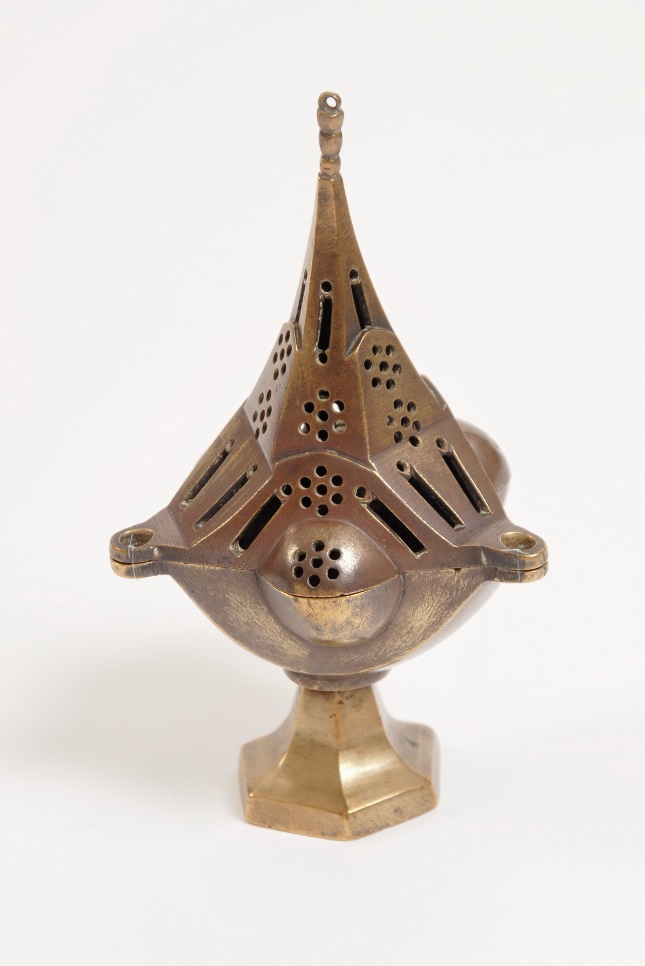 20A-11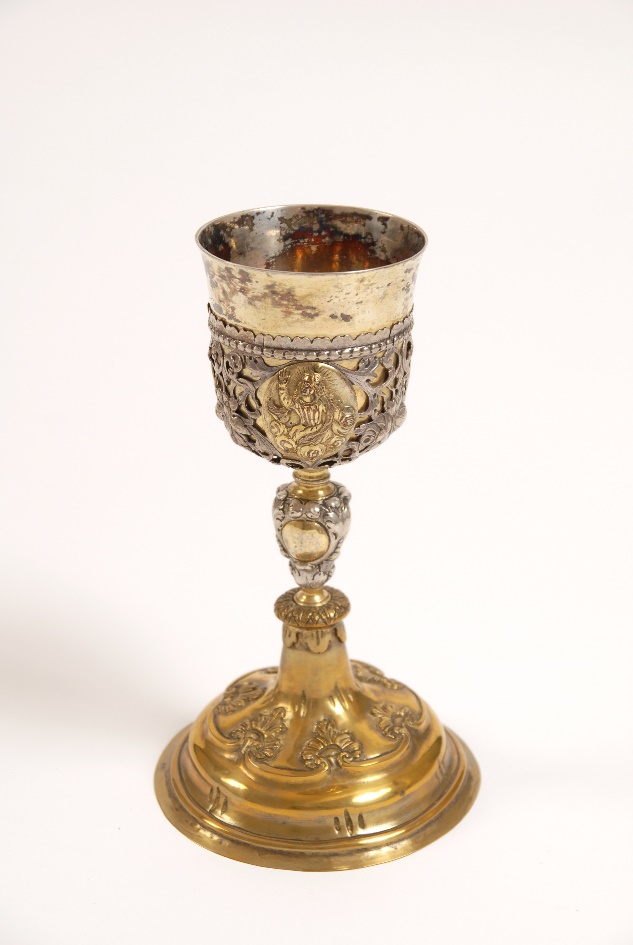 2A-33/d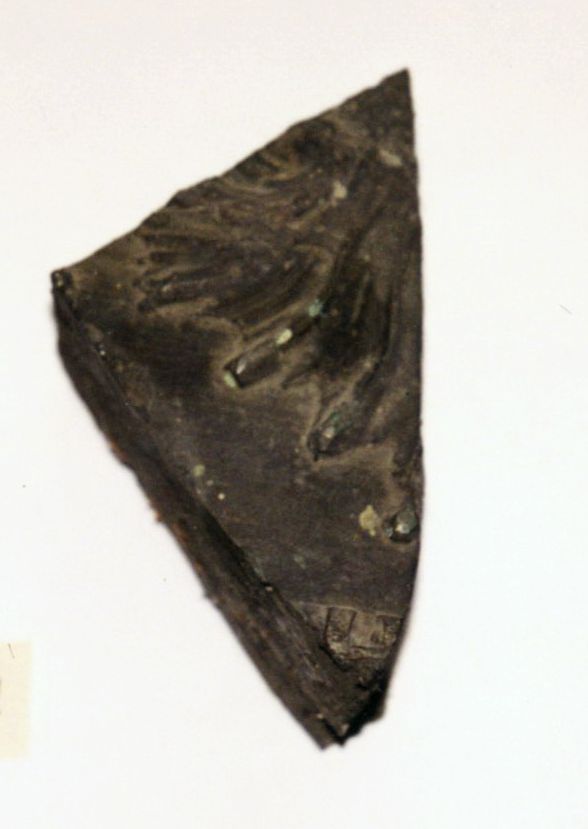 